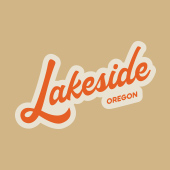 “The Mission of the City of Lakeside is to serve the citizens of our community with responsibility, transparency, integrity, and dedication”.In accordance with HB2560, the City of Lakeside, to extent reasonably possible, will make all meetings accessible remotely via Zoom and provide the opportunity for citizens to submit oral testimony during the meeting and written testimony by emailing cityhall@cityoflakeside.org by 4:00 p.m. on the day of each regularly scheduled council meeting.Zoom call in information:Meeting ID: 444-313-9923Numeric Password: 611328Regular phone users should dial into zoom at 408-638-0968 And then put in ID and Password when prompted by voiceCall to OrderPledge of AllegianceRoll CallSwearing in of Commissioners Appointed to the Planning Commission on April 11, 2024 by Lakeside City Council	Sara Coats	Mary GrayPublic Comment:  Visitor Comments are the opportunity for the community to present information or speak on an issue not on the agenda or on agenda items that do not include public hearings. Comments are limited to three minutes for each person. To speak to an agenda item in person you must fill out a speaker request form at the meeting and will then be recognized by the Chair to provide your comment.  The Chair may reduce the time limit per speaker depending on the number of speakers. Videos are not turned on for this portion of the meeting and visitor microphones are muted throughout the meeting, with the exception of the allotted three minutes. Visitors may state their comments and should not expect the Commission to engage in back-and-forth dialogue regarding the comments.Approval of April 4, 2024 Planning Commission MinutesReview of draft Food Truck Ordinance to send to DLCD for their reviewDiscussion: Vacation Rentals rules and regulations Planning Commission June Meeting Agenda Topics:Staff/Commission comments:Adjourn- Next meeting: June 6, 2024The above meeting is open to the public. The Lakeside City Hall is handicapped-accessible. Lakeside is an Affirmative Action/Equal Opportunity Employer and complies with Section 804 of the Rehabilitation Act of 1973. All Meetings are recorded and kept on audio media.